Рисуем  пальчиками  с  детьми  2-3  лет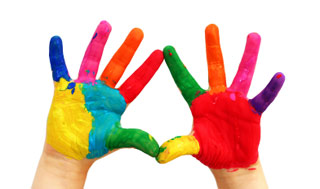 Дети очень любят рисовать красками. Родители, занимаясь подобной деятельностью с малышом, устанавливают с ним психологический контакт и доверительные дружеские отношения.
Рисование пальчиками с ребенком благотворно влияет на его развитие:- развивает моторику рук;- ребенок познает мир через цвет и текстуру красок;- получает большое количество положительных эмоций;- развивает вкус, фантазию;- развивает образное и абстрактное мышление.Пальчиковые краски можно изготовить самим.  Для этого надо смешать небольшое количество гуаши с клеем ПВА . Таким образом, получается больше краски, сохнет она быстрее, а после высыхания краска остается яркой.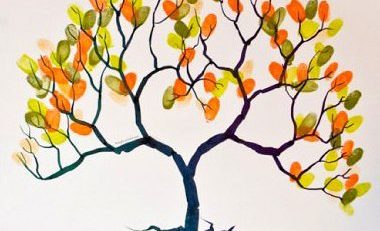 Что же можно нарисовать?	 Например, листочки на  деревьях.Если это осень – объясните ребенку, какие изменения происходят в природе, какого цвета листочки на деревьях. Ствол дерева нарисуйте сами, а малыш нарисует листочки.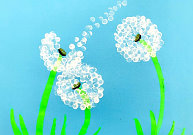  Если это май – июнь нарисуйте   одуванчик – пушистик.  Взрослый нарисует  стебелек  и  границу  окружности  цветка, за эту границу ребенок не должен выходить.Таким образом,  можно нарисовать любое животное или  предмет , достаточно  только  обозначить его  контур.Рисовать можно не только пальчиками, но и ладошками.  Предложите ребенку обмакнуть  ладошку в одно из приготовленных  блюдец с краской и оставить отпечаток на листе  бумаги.  Отпечатки ладошки могут обозначить лучики солнца, цветы, рыбок  в море, а чтобы они «ожили»	нужно дополнить их глазками, ушками, листочками или другими  деталями.       Рисование пальчиками – это  хороший  рефлекторный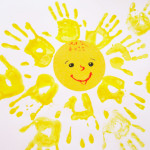        массаж.  На ладонях находятся определенные точки,       которые связаны со всеми органами тела. Массажируя эти       точки, можно добиться улучшения состояния организма         в целом.       Пальчиковое рисование для детей - очень полезное                                     увлечение, которое дает возможность разнообразить жизнь         ребенка. Чем больше малыш занимается нетрадиционным                                                                    рисованием, тем быстрее он развивается.
                                                                                             Подготовила воспитатель Романычева Н.В.